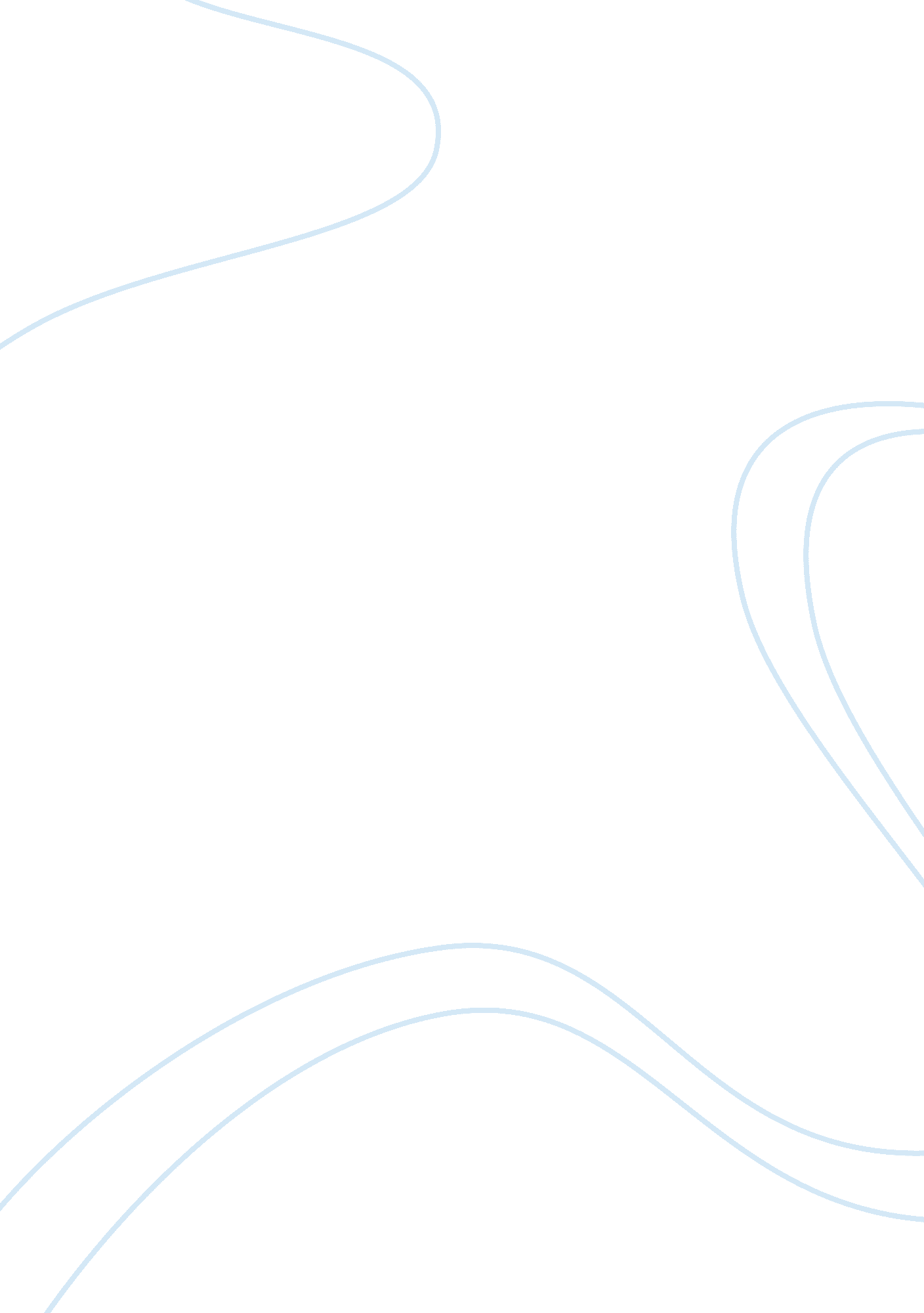 Travelling experienceNutrition, Fast Food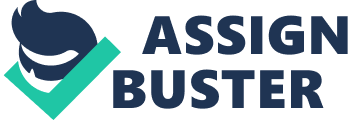 Can you remember your best experince in another country? Last summer (in 2007), I traveled to the United States for working and spending some time with my friends. I stayed two months in that country. I decided to travel because I wanted to do something different. I was bored about all my daily activities, so I decided to take the risk. I traveled alone for getting a job in the same company than a friend of mine. Traveling to the United States was one of the best experiences that I ever had. When I arrived to the United States, a friend of mine went to pick me up. So, I went to his house for leaving my luggage, and for taking a shower. After that, we went to a restaurant and we spent a nice time talking about our lives. At night, we went to a nice night club. I had a very nice day, but I was tired, so we decided to comeback to the house. In the following days, I got a job. I was working for Mc Donald's in the mornings, from 8 am to 3 pm. I really enjoyed my job because I met many people from USA and another countries. Sometimes I worked in the Drive-thru window, other times in the kitchen, and also in the front of the store. I had a good schedule because I was busy only in the mornings, so I had much free time in the afternoons. On my free time, I did my daily activities like cleaning the house, washing my clouths and so on. After finishing our activities, we used to have parties in the house. Sometimes we used to go out to different restaurants, and some weekends we traveled to another state named Loussiana. There we had a good time at the Casino, and some other times at a night club too. So, in conclusion, I think it was a nice trip, because I met new people from many places. Besides, I did everything that I wanted, because I had to take my own desicions. 